Zespół   Szkół   w   Budach   Głogowskich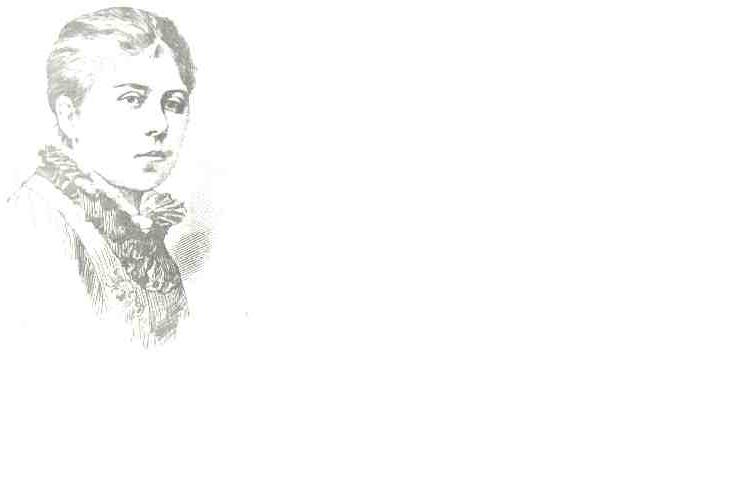 e-mail: zs_budy@glogow-mlp.plKARTA ZAPISU DZIECKA  do Szkoły Podstawowej im. Marii Konopnickiej                         w Zespole Szkół w Budach GłogowskichUwaga! Wypełnić pismem drukowanym.DANE OBOWIĄZKOWE (należy wypełnić wszystkie pola)Dodatkowe ważne informacje o dziecku np. stałe choroby, wady rozwojowe, alergie, inne: ……………………………………………………………………Zalecenia lekarskie: ……………………...…………………………………………...............................................................................................................................................................DANE DODATKOWE: W przypadku dzieci spoza obwodu szkoły do wniosku dołącza się:a) oświadczenie o wielodzietności rodziny kandydata,b) orzeczenie o potrzebie kształcenia specjalnego wydane ze względu na niepełnosprawność, orzeczenie o niepełnosprawności lub o stopniu niepełnosprawności lub orzeczenie równoważne w rozumieniu przepisów ustawy z dnia 27 sierpnia 1997 r. o rehabilitacji zawodowej i społecznej oraz zatrudnianiu osób niepełnosprawnych (tekst jednolity DZ. U. z 2020 r. poz. 426, 568, 875.) kandydata, rodziców kandydata lub rodzeństwa kandydata,c) prawomocny wyrok sądu rodzinnego orzekający rozwód lub separację lub akt zgonu oraz oświadczenie o samotnym wychowywaniu dziecka oraz niewychowywaniu żadnego dziecka wspólnie z jego rodzicem,d) dokument poświadczający objęcie dziecka pieczą zastępczą zgodnie z ustawą z dnia 9 czerwca 2011 r. o wspieraniu rodziny i systemie pieczy zastępczej (tekst jednolity Dz. U. z 2020 r. poz. 821)e)zaświadczenie o zatrudnieniu rodziców lub prowadzeniu przez nich gospodarstwa rolnego albo pozarolniczej działalności gospodarczej lub zaświadczenie o kontynuowaniu nauki w trybie dziennym przez rodzicówInformacjaNa podstawie art. 24 ust. 1 ustawy o ochronie danych osobowych z dnia 10 maja 2018 r. o ochronie danych osobowych (tekst jednolity Dz. U. z 2019 r. poz. 178) przyjmuję do wiadomości, że:Administratorem danych jest Zespół Szkół w Budach GłogowskichDane będą przetwarzane wyłącznie w celu realizacji obowiązku nauczaniaDane nie będą udostępniane podmiotom innym niż upoważnione na podstawie przepisów prawaPrzysługuje mi prawo dostępu do treści danych oraz ich poprawianiaDane podaję obowiązkowo zgodnie z ustawą ustawa z dnia 14 grudnia 2016 r. Prawo oświatowe ( tekst ujednolicony Dz. U. z 2020 r. poz. 910 i 1378 oraz z 2021 r. poz. 4) oraz aktami wykonawczymi dot. Realizacji obowiązku szkolnego oraz organizacji nauki religii.Dane kontaktowe będą przetwarzane wyłącznie w celu szybkiego kontaktu z rodzicem lub prawnym opiekunem dziecka w nagłych okolicznościach, dane dot. wizerunku dziecka będą wykorzystywane wyłącznie w publikacjach papierowych i elektronicznych, w tym internetowych, związanych zżyciem szkoły. Wyrażam zgodę na ich przetwarzanie zgodnie z celem podanym powyżej.Data…………………….                             Podpis MATKI   ……………….………                   
                                                                                 Podpis OJCA     …………………………36-060 Budy Głogowskie te. 17  789 73 80DANE DZIECKADANE DZIECKANazwiskoImięData urodzeniaMiejsce urodzeniaAdres zamieszkaniaPESELDANE MATKIDANE MATKINazwiskoImięAdres zamieszkaniaTelefon kontaktowyAdres poczty elektronicznejDANE OJCADANE OJCANazwiskoImięAdres zamieszkaniaTelefon kontaktowyAdres poczty elektronicznejDEKLARACJEDEKLARACJEWychowanie do życia 
w rodzinieNIEProgram ,,Warzywa i owoce w szkole”TAKNIEProgram ,,Szklanka mleka’’TAKNIEProszę wpisać nazwę i adres szkoły podstawowej, w której obwodzie dziecko jest zameldowane:Proszę wpisać nazwę i adres szkoły podstawowej, w której obwodzie dziecko jest zameldowane:DANE DODATKOWEDANE DODATKOWEAdres elektroniczny matkiAdres elektroniczny ojcaDeklaruję pobyt dziecka w świetlicyTAKNIEJeśli dziecko jest uprawnione do dowożenia (droga, dziecka do szkoły przekracza 3 km), proszę wpisać, czy będzie korzystać 
z autobusu TAKNIEZgoda na wykorzystanie wizerunku dziecka (w publikacjach papierowych i elektronicznych, w tym internetowych, związanych z życiem szkoły)TAKNIE